Дроби            4 класса) В аквариуме 12 рыбок-петушков. 5 из них зеленого цвета, 3 красного и 2 синего. Какую часть составляют рыбки зеленого цвета? Какую часть составляют рыбки красного цвета? Какую - синего? б) Высота дерева саксаул 1 м, это составляет 1/20 длины его корня. Найди длину корня этого дерева.в) Высота айсберга 84 м. 6/7 его находится под водой. Найди высоту надводной части айсберга.г) Бригада строителей построила ферму за 40 дней. По плану на это потребовалось 4/5 дней. Сколько дней отводилось на постройку фермы по плану? д) Токарь выточил на токарном станке 100 деталей, что составляет 4/5 дневной нормы. Какова его дневная норма?е) На тарелке лежит 10 пирожков, что составляет всех испеченных пирожков. Сколько всего испекли пирожков? 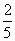 Тест "Доли. Дроби."4 классТест «Доли, дроби» (1 вариант) 
1. Какую долю круга составляет 1 часть? 
а) пятую б) шестую в) четвёртую 
2. Красный шнур разрезали на 9 одинаковых частей, а такой же по длине синий шнур – на 6 одинаковых частей. Какая из частей длиннее – красная или синяя? а) красная б) синяя 
3. Длина четвёртой части ленты равна 3 см. Чему равна длина всей ленты? а) 7 см б) 12 см в) 1 дм 
4. Четвёртая часть суток – это 
а) 8ч б) 4 ч в) 6ч 
5. Двенадцатая часть года – это 
а) 1 месяц б) 1 неделя в) 1 сутки 
6. Из данных записей выбери запись дробей: 
а) 10, Х, 2, 7, 5. б) 1, 5, 18, 6. 
7 12 3 9 20 9 
7. Выбери верное утверждение: 
а) числитель показывает, на сколько равных частей разделили целое; 
б) знаменатель показывает, на сколько равных частей разделили целое; 
в) знаменатель показывает, сколько таких частей взяли. 
8. Выбери верное утверждение: 
а) Чтобы найти дробь числа, нужно число разделить на знаменатель, а потом умножить на числитель; 
б) Чтобы найти число по дроби, нужно его увеличить в 10 раз. 
в) Чтобы найти дробь числа, нужно число разделить на числитель и умножить на знаменатель. 
9. Найди равные дроби: 
а) 4, 7, 1, 3 б) 4, 3, 7, 5 в) 1, 4, 3, 7 
8 12 6 9 7 6 14 10 5 20 15 35 
10. У Миши 20 марок. 6 всех марок он наклеил в альбом. Сколько 
10 
марок он наклеил? а) 15 б) 12 в) 10 
Тест «Доли, дроби» ( 2 вариант) 
1. Какую долю круга составляет 1 часть? 
а) вторую б) шестую в) четвёртую 
2. Аня разрезала пирог на 6 равных частей, а Маша такой же пирог – на 8 равных частей. У какой девочки меньший кусок пирога? 
а)у Ани б) у Маши 
3. Длина восьмой части ленты равна 4 см. Чему равна длина всей ленты? а) 7 см б) 32 см в) 1 дм 
4. Третья часть суток – это 
а) 8ч б) 4 ч в) 6ч 
5. Сотая часть века – это 
а) 1 год б) 1 неделя в) 1 месяц 
6. Из данных записей выбери запись дробей: 
а) 10, А, 2, 7, Н. б) 1, 4, 1, 6. 
7 12 3 11 20 9 
7. Выбери неправильное утверждение: 
а) числитель показывает, на сколько равных частей разделили целое; 
б) знаменатель показывает, на сколько равных частей разделили целое; 
в) при записи дроби используют числитель и знаменатель. 
8. Выбери правильное утверждение: 
а) Чтобы найти дробь числа, нужно число разделить на знаменатель, а потом умножить на числитель; 
б) Чтобы найти число по дроби, нужно числитель разделить на знаменатель. 
в) Чтобы найти дробь числа, нужно число разделить на числитель и умножить на знаменатель. 
9. Найди неравные дроби: 
а) 4, 2, 1, 3 б) 4, 3, 7, 5 в) 1, 4, 3, 7 
24 12 6 18 7 6 14 10 5 20 15 35 
10. У Маши 40 открыток. 7 всех марок она подарила сестре. Сколько 
10 
открыток она подарила? а) 15 б) 28 в) 10